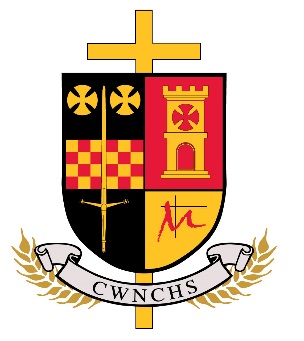 Introduction to BusinessMrs. Kellie MakarBA History, Indiana University of PAMS Education, Duquesne UniversityCourse Description This one semester course introduces students to the fundamental world of business. Students will be engaged in exploring advertising techniques, business ethics, entrepreneurship, management, human resources, and business cards. Students can also expect to develop an understanding of the marketing function and describe the processes involved in designing both product and promotional strategy. At the end of the course, students will engage in a hands-on practical experience with the creation of their end of semester business project. The knowledge of this course can be practiced in future college projects, job interviews, and the professional workplace. Students will be required to do class work outside of school.*Course Resources Introduction to Business TextbookThe Apprentice, Season 1End of Course Outcomes Students will be able to identify basic vocabulary in the business worldStudents will gain experience working in teams and as a project managerStudents will strengthen skills in creativity, public speaking, and technologyStudents will showcase their talents through a variety of group projectsCourse Units by Sequence with Short DescriptionEntrepreneur Research ProjectUnit 1: MarketingUnit 2: AdvertisingUnit 3: Human ResourcesUnit 4: Business EthicsUnit 5: Business Ownership and OperationsUnit 6: Business ManagementUnit 7: Culture and Diversity in the WorkplaceStudent AssessmentsStudents will be graded on chapter vocabulary, weekly journals, and group projects. Student ExpectationsStudents are expected to abide by the student handbook for behavior and academic integrityStudents will be expected to keep a journal highlighting their reflectionsArrive to class prepared and on timeCheck the website and seek assistance if they were absentUnderstand that late work is half creditUnderstand that if you are absent, you get that many days to make up your workUnderstand and abide by the school’s plagiarism policyHave course supplies within 4 school daysStudents are to assume that any assignment is individual unless otherwise specified by the teacherStudents are required to have appropriate supplies for each class periodStudents understand that a large portion of this class is based around group participationGrading93-100%-A92-85%-B84%-75%-C74%-70%-DContact InformationNorth Catholic High School1617 Route 228Cranberry TWP. PA 16066kmakar@northcatholic.org